Curriculum vitae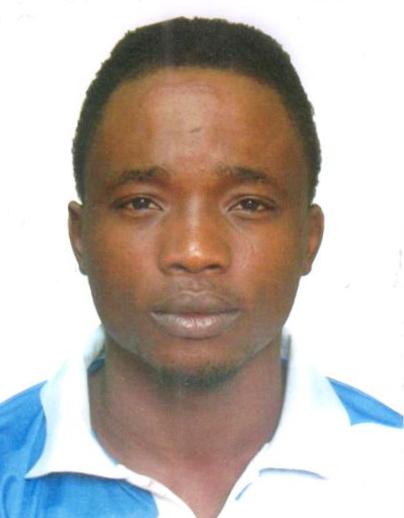 Position Desired: Driver  Career ObjectivesSeeking a suitable placement in a professional organization with an opportunity for career growth. I am submitting my application with the hope of accomplishing my lofty objectives in life. It will be my best endeavors to merit your confidence and satisfaction. If you will be appointed me so my activities under your enter satisfactions.Personal InformationDate of Birth	:	February 9th 1989Civil Status	:	Single Gender		:	MaleNationality	:	NigerianLanguage		:	English Visa Status	:	Working VisaValid UAE  Driving License Holder Date of issue	 : 14/04/2015Date of Expired : 14/04/2025Working ExperienceZhida Contracting LLC, Dubai, UAE		Oct 2016 – Till DatePosition: Company Driver Job Responsibilities:Transport company goods and people from place to placeEnsure that the vehicle is serviced in timeEnsure that the vehicle is refueled as and when requiredMaintain cleanliness of interior and exterior of the vehicleEnsure the delivery of any written communications to contacts outside of CompanyDeliver package and letters or reportsObtains customer signature on delivery goods receiptEmirate Taxi, Sharjah, UAE				Sep 2014 – Sep 2016Position: Taxi DriverJob Responsibilities:Charged correct fares and displayed superior customer serviceProvide passengers with assistance entering and exiting taxi, and help them with any luggage.Arrange to pick up particular customers or groups on a regular schedule.Determine fares based on trip distances and time.Report to taxicab services or garages in order to receive vehicle Perform routine vehicle maintenance, such as regulating tire pressure and oil level, and adding/topping up radiator water.Test vehicle equipment such as lights, brakes, horns, and windshield wipers, in order to ensure proper operation.Ensure that passengers follow safety regulations specially putting on safety belts.Maintained clean driving record.Educational QualificationCompleted Secondary School certificate Skills and competenciesThorough knowledge of Taxi driving, maintaining, and repairing.Extensive knowledge of roads and streets. Excellent driving skills and ability to make efficient fuel consumption.Perfect knowledge about the road signs and traffic rules enforced by the government.Customer oriented, candid, and sincere in work.Honest in picking up the fastest and safest itineraries to drive the passengers to their desired destinations.Ability to work under pressure.HobbiesPhoto Graphic Football, reading, Traveling, Socializing, Meeting new friends, listening to music, swimming.ReferenceAvailable upon requestDeclarationI hereby assure you that all the above mentioned information is true and correct to the best of my knowledge and belief. If given a chance to serve under your control, I assure you that I shall discharge my duties to the fullest satisfaction to my superiors.  			Anthony